О внесении изменений в постановление Администрации города Когалыма от 25.03.2013 №741Руководствуясь Уставом города Когалыма, решением Думы города Когалыма от 14.12.2022 №203-ГД «О реализации права на участие Администрации города Когалыма в осуществлении отдельных государственных полномочий по финансовому обеспечению социальной поддержки отдельных категорий граждан», протокольным решением заседания межведомственной комиссии по вопросам организации отдыха и оздоровления детей Ханты-Мансийского автономного округа – Югры от 13.04.2023 №1 и в связи с кадровыми изменениями:1. В постановление Администрации города Когалыма от 25.03.2013 №741 «О порядке организации отдыха и оздоровления детей, имеющих место жительства в городе Когалыме» (далее – Постановление) внести следующие изменения:1.1. В приложении к 1 постановлению (далее-Положение):1.1.1. В разделе 4:1.1.1.1. Подпункт 4.1.2. пункта 4.1. исключить;1.1.1.2. Пункт 4.7. исключить;1.1.2. В разделе 5:1.1.2.1. Пункт 5.2. изложить в следующей редакции:«5.2. Управление культуры и спорта Администрации города Когалыма по регулированию, координации, контролю организации и обеспечения отдыха и досуга детей (в случаях, предусмотренных выполняемыми муниципальными работами и оказываемыми муниципальными услугами, - отдыха и досуга молодежи) учреждений культуры и спорта, в том числе, организации деятельности спортивного лагеря.»;1.1.2.2. Пункт 5.3. изложить в следующей редакции:«5.3. Управление внутренней политики Администрации города Когалыма по:5.3.1. Регулированию, координации, контролю организации и обеспечения отдыха и досуга детей (в случаях, предусмотренных выполняемыми муниципальными работами и оказываемыми муниципальными услугами, - отдыха и досуга молодежи) учреждений молодежной политики, в том числе:5.3.1.1. Организации работы досуговых площадок на территории города Когалыма;5.3.1.2. Организации временного трудоустройства граждан в возрасте от 14 до 18 лет в свободное от учебы время;5.3.1.3. Организации деятельности лагеря с дневным пребыванием, лагеря труда и отдыха;5.3.2. Организации сбора заявлений от родителей (законных представителей) детей города Когалыма и оформлению заявок от города Когалыма на получение окружных наградных путевок для детей города Когалыма в учреждения, обеспечивающие отдых и оздоровление детей.»;1.1.3. В приложении 1 к Положению:1.1.3.1.  Раздел 2 дополнить четвертым абзацем следующего содержания:«- детям из семей граждан, принимающих (принимавших) участие, в том числе погибших (умерших) в специальной военной операции на территории Украины, Донецкой Народной Республики, Луганской Народной Республики, Запорожской и Херсонской областей.»;1.1.3.2. Раздел 3 дополнить пятым абзацем следующего содержания:«- наличие документов, подтверждающих статус семьи граждан, принимающих (принимавших) участие, в том числе погибших (умерших) в специальной военной операции на территории Украины, Донецкой Народной Республики, Луганской Народной Республики, Запорожской и Херсонской областей.»;1.1.3.3. Раздел 4 дополнить седьмым абзацем следующего содержания:«-документ, подтверждающий статус семьи граждан, принимающих (принимавших) участие, в том числе погибших (умерших) в специальной военной операции на территории Украины, Донецкой Народной Республики, Луганской Народной Республики, Запорожской и Херсонской областей (справка из Военного комиссариата города Когалым ХМАО – Югры и(или) другие документы в соответствии с действующим законодательством Российской Федерации).»;1.1.4. Приложение 2 к Положению изложить в редакции согласно приложению к настоящему постановлению.1.2. Раздел 3 приложения к 2 постановлению изложить в следующей редакции:«3. Состав Комиссии3.1. Комиссию возглавляет председатель - заместитель главы города Когалыма, курирующий данную сферу деятельности.В состав Комиссии входят руководители и специалисты: Управления образования Администрации города Когалыма, управления культуры и спорта Администрации города Когалыма, управления внутренней политики Администрации города Когалыма, отдела по организации деятельности муниципальной комиссии по делам несовершеннолетних и защите их прав при Администрации города Когалыма, муниципального казенного учреждения «УКС и ЖКК г.Когалыма», отдела Министерства внутренних дел России по городу Когалыму, бюджетного учреждения Ханты-Мансийского автономного округа - Югры "Когалымская городская больница", Территориального управления Федеральной службы по надзору в сфере защиты прав потребителей и благополучия человека по Ханты-Мансийскому автономному округу - Югре в городе Когалыме, управления социальной защиты населения, опеки и попечительства по городу Когалыму Департамента социального развития ХМАО – Югры, казенного учреждения Ханты-Мансийского автономного округа - Югры "Когалымский центр занятости населения", отдела государственного пожарного надзора по городу Когалыму Управления государственного пожарного надзора Главного управления Министерства Российской Федерации по делам гражданской обороны, последствий стихийных бедствий по Ханты-Мансийскому автономному округу - Югре.Состав Комиссии утверждается Постановлением Администрации города Когалыма, в том числе при смене ее состава.».2. Опубликовать настоящее постановление и приложение к нему в газете «Когалымский вестник» и разместить на официальном сайте Администрации города Когалыма в информационно-телекоммуникационной сети «Интернет» (www.admkogalym.ru).  3. Контроль за выполнением постановления возложить на заместителя главы города Когалыма Л.А.Юрьеву.   Приложение  к постановлению Администрациигорода КогалымаПриложение 2к Положению об организации отдыхаи оздоровления детей, имеющихместо жительства в городе Когалымев каникулярный периодРазмерльгот на оплату путевок и стоимости проезда к месту отдыхаи обратно в каникулярный период для детей города Когалыма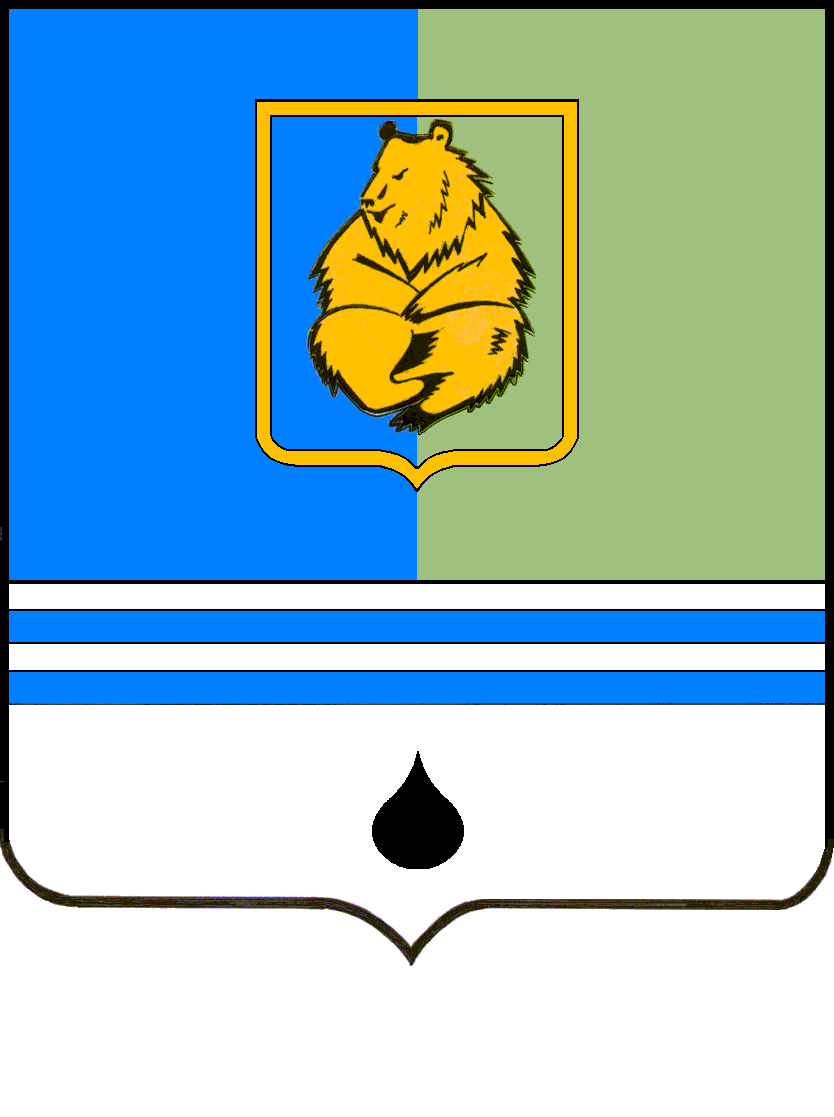 ПОСТАНОВЛЕНИЕАДМИНИСТРАЦИИ ГОРОДА КОГАЛЫМАХанты-Мансийского автономного округа - ЮгрыПОСТАНОВЛЕНИЕАДМИНИСТРАЦИИ ГОРОДА КОГАЛЫМАХанты-Мансийского автономного округа - ЮгрыПОСТАНОВЛЕНИЕАДМИНИСТРАЦИИ ГОРОДА КОГАЛЫМАХанты-Мансийского автономного округа - ЮгрыПОСТАНОВЛЕНИЕАДМИНИСТРАЦИИ ГОРОДА КОГАЛЫМАХанты-Мансийского автономного округа - Югрыот [Дата документа]от [Дата документа]№ [Номер документа]№ [Номер документа]ДОКУМЕНТ ПОДПИСАН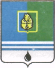 ЭЛЕКТРОННОЙ ПОДПИСЬЮСертификат  [Номер сертификата 1]Владелец [Владелец сертификата 1]Действителен с [ДатаС 1] по [ДатаПо 1]от [Дата документа] № [Номер документа]КатегорияЛьготаЛьготаВиды оздоровленияДокументы, необходимые для выделения льготыКатегориястоимость путевкистоимость дорогиВиды оздоровленияДокументы, необходимые для выделения льготы1Дети из многодетных семей, имеющих трех и более детей (Закон ХМАО - Югры от 07.07.2004 №45-оз)80%-- оздоровительные лагеря с дневным пребыванием детей- копия удостоверения многодетной семьи;- копия паспорта родителя с регистрацией по месту жительства1Дети из многодетных семей, имеющих трех и более детей (Закон ХМАО - Югры от 07.07.2004 №45-оз)100%-- детские санатории, санаторно-оздоровительные лагеря круглогодичного действия- копия удостоверения многодетной семьи;- копия паспорта родителя с регистрацией по месту жительства2Дети из семей, среднедушевой доход которых не превышает прожиточного минимума, установленного по региону (Закон ХМАО - Югры от 24.12.2007 №197-оз)80%-- оздоровительные лагеря с дневным пребыванием детей- справка о признании гражданина (семьи) малоимущим(ей) семьи (справка действительна в течение года, следующего за датой предоставления сведений о доходах);- копия паспорта родителя с регистрацией по месту жительства2Дети из семей, среднедушевой доход которых не превышает прожиточного минимума, установленного по региону (Закон ХМАО - Югры от 24.12.2007 №197-оз)100%100%- детские санатории, Санаторно-оздоровительные лагеря круглогодичного действия- справка о признании гражданина (семьи) малоимущим(ей) семьи (справка действительна в течение года, следующего за датой предоставления сведений о доходах);- копия паспорта родителя с регистрацией по месту жительства3Дети из числа коренных малочисленных народов Севера100%100%- оздоровительные лагеря с дневным пребыванием детей- копия свидетельства о рождении ребенка;- копия паспорта родителя с регистрацией по месту жительства3Дети из числа коренных малочисленных народов Севера100%100%- специализированные (профильные) лагеря, детские санатории, санаторно-оздоровительные лагеря круглогодичного действия- копия свидетельства о рождении ребенка;- копия паспорта родителя с регистрацией по месту жительства4Дети из семей, находящихся в социально опасном положении и (или) трудной жизненной ситуации100%-- оздоровительные лагеря с дневным пребыванием детей- справка муниципальной комиссии по делам несовершеннолетних и защите их прав при Администрации города Когалыма (для детей из семей, находящихся в социально опасном положении);- справка из органов и учреждений, подтверждающие трудную жизненную ситуацию.4Дети из семей, находящихся в социально опасном положении и (или) трудной жизненной ситуации100%100%- детские санатории, санаторно-оздоровительные лагеря круглогодичного действия- справка муниципальной комиссии по делам несовершеннолетних и защите их прав при Администрации города Когалыма (для детей из семей, находящихся в социально опасном положении);- справка из органов и учреждений, подтверждающие трудную жизненную ситуацию.5Дети из семей граждан, принимающих (принимавших) участие, в том числе погибших (умерших) в специальной военной операции на территории Украины, Донецкой Народной Республики, Луганской Народной Республики, Запорожской и Херсонской областей100%-- оздоровительные лагеря с дневным пребыванием детей- справка из Военного комиссариата города Когалым ХМАО – Югры и(или) другие документы в соответствии с действующим законодательством Российской Федерации.